IHLIČNATÉ lesyAspoň 75% ihličnatých stromov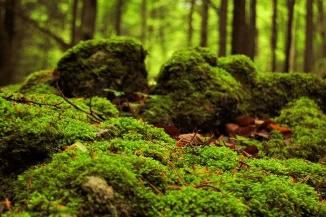 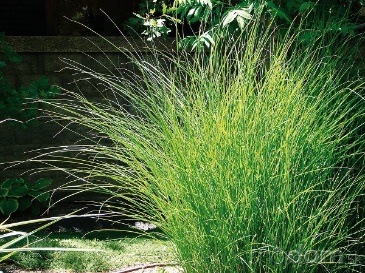 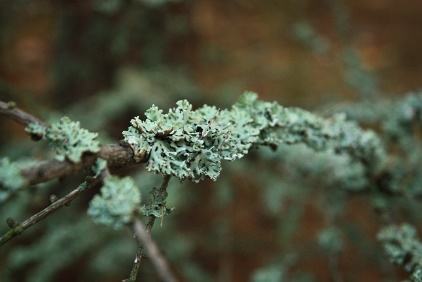 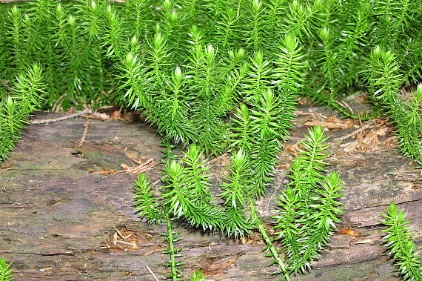 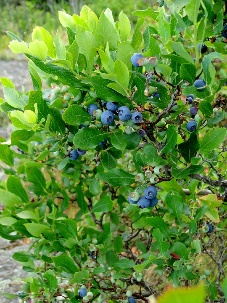 ZMIEŠANÉ lesy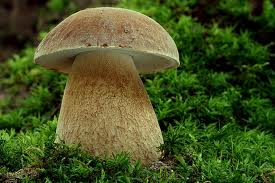 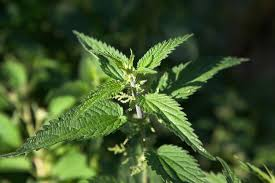 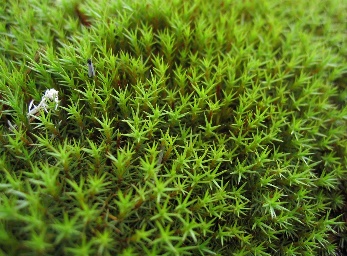 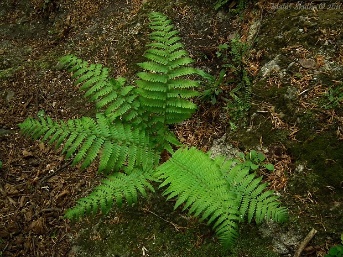 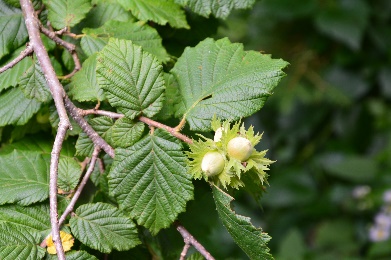 LISTNATÉ lesyAspoň 75% listnatých stromov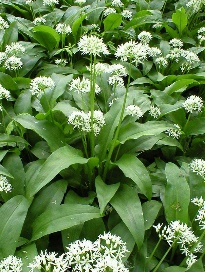 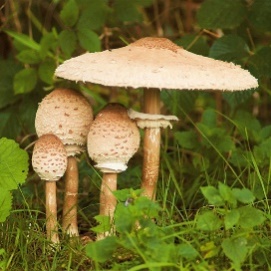 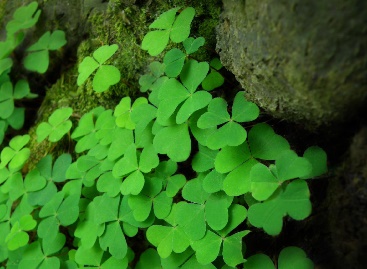 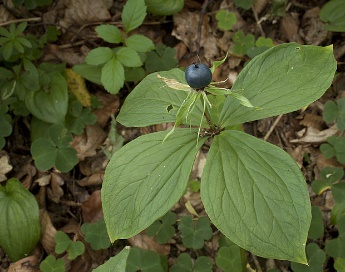 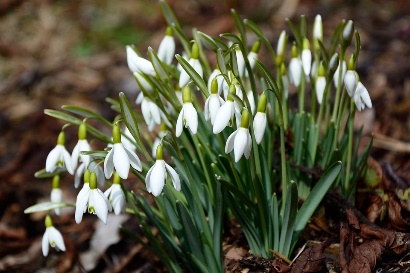 